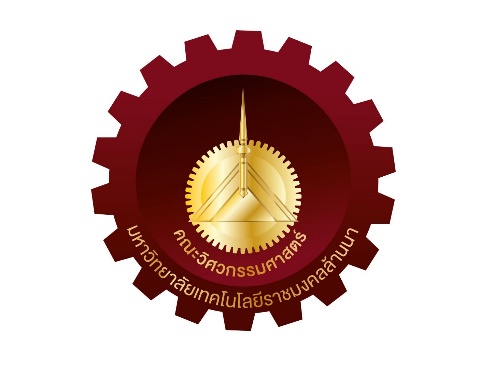 รายงานการปฏิบัติงานสหกิจศึกษา เรื่อง...................................................................................... (ภาษาไทย)           ....................................................................................(ภาษาอังกฤษ)ชื่อ- สกุล.......................................................รหัสนักศึกษา...................ชื่อ- สกุล.......................................................รหัสนักศึกษา...................ชื่อ- สกุล.......................................................รหัสนักศึกษา...................หลักสูตร ..............................สาขา..................................คณะวิศวกรรมศาสตร์   มหาวิทยาลัยเทคโนโลยีราชมงคลล้านนาภาคเรียนที่ ............ปีการศึกษา................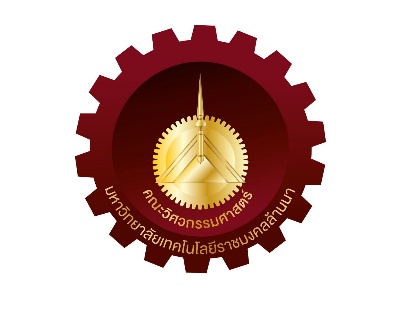 รายงานการปฏิบัติงานสหกิจศึกษา ชื่อนักศึกษาที่ปฏิบัติสหกิจศึกษาชื่อ- สกุล.......................................................รหัสนักศึกษา.......................................ชื่อ- สกุล.......................................................รหัสนักศึกษา.......................................ชื่อ- สกุล.......................................................รหัสนักศึกษา.......................................อาจารย์ที่ปรึกษาสหกิจศึกษา: ......................................................................................  ชื่อสถานประกอบการ: ..................................................................................................  พนักงานพี่เลี้ยง: ...........................................................................................................ตำแหน่งของพนักงานพี่เลี้ยง:	.......................................................................................   ระยะเวลาที่ปฏิบัติงานสหกิจศึกษา: .................................ถึง........................................อีเมล์: ........................................................โทรศัพท์:	 ................................................... 		   หลักสูตร ........................สาขา..................................คณะวิศวกรรมศาสตร์   มหาวิทยาลัยเทคโนโลยีราชมงคลล้านนาภาคเรียนที่...............ปีการศึกษา.......................กิตติกรรมประกาศ การปฏิบัติงานสหกิจศึกษาครั้งนี้เป็นส่วนหนึ่งของการศึกษาหลักสูตรวิศวรรม.........................สาขา.........................คณะวิศวกรรมศาสตร์  โดยมีวัตถุประสงค์เพื่อให้นักศึกษามีโอกาสเรียนรู้และได้รับประสบการณ์จริงจากการทำงานในสถานประกอบการโดยตรง เป็นการเตรียมความพร้อมก่อนจะสำเร็จการศึกษานำความรู้ประสบการณ์ที่ได้รับจากการปฏิบัติงานมาประยุกต์ใช้ในการเรียนและการทำงานในอนาคต ทั้งยังได้เรียนรู้การปฏิบัติงาน สามารถแก้ปัญหาในการทำงาน เพิ่มประสบการณ์และได้รับความรู้จากสถานที่ปฏิบัติงานจริง  ข้าพเจ้าขอขอบคุณนาย........................................ผู้นิเทศงาน(พนักงานพี่เลี้ยง) ตำแหน่ง..................................บริษัท.......................................ที่คอยให้คำปรึกษาและแนะนำการปฏิบัติงานสหกิจในครั้งนี้ ตลอดจนให้การดูแลและคอยช่วยเหลือด้วยดีตลอดระยะการปฏิบัติงาน และขอขอบคุณคณาจารย์นิเทศสหกิจศึกษาหลักสูตร..................................ทุกท่านที่คอยให้คำแนะนำช่วยเหลือด้วยดีตลอดมาและข้าพเจ้าขอขอบคุณผู้ที่มีส่วนเกี่ยวข้องทุกท่านที่มีส่วนร่วมในการให้ข้อมูลเป็นที่ปรึกษาสำหรับการปฏิบัติงานในสถานประกอบการในครั้งนี้  และได้จัดทำรายงานฉบับนี้จนเสร็จสมบูรณ์ โดยหวังว่าข้อมูลการปฏิบัติในรายงานนี้จะเป็นประโยชน์สำหรับผู้ที่สนใจได้ต่อไป ข้าพเจ้าขอขอบคุณ     ไว้ ณ ที่นี้						   	                     ผู้จัดทำรายงาน……………………………………..…………………………………….……………………………………..สามารถปรับเนื้อหาข้อความได้ตามความเหมาะสมบทคัดย่อเขียนสรุปข้อมูลของผลการปฏิบัติงาน กล่าวถึงปัญหาที่มาของงานที่ได้รับมอบหมายให้รับผิดชอบ วัตถุประสงค์วิธีดําเนินการ (ได้รับมอบหมายให้ทำอะไร, เพราะเหตุผลใดทำไมถึงทำ) 
 ผลของการปฏิบัติงานโดยย่อ อธิบายโดยสรุปแบบย่อผลของการที่ได้จากการปฏิบัติงาน ทำอะไร ทำไปทำไม ผลลัพธ์คืออะไร โดยกําหนดความยาวไม่เกิน 1 หน้า A4)สารบัญ									           หน้ากิตติกรรมประกาศ	กบทคัดย่อ	ข	สารบัญ	คสารบัญรูป	งสารบัญตาราง	จบทที่ 1 บทนำ	1บทที่ 2 หลักการและทฤษฎีที่เกี่ยวข้อง	12บทที่ 3 วิธีการดำเนินงาน	20บทที่ 4 ผลการดำเนินงาน	23บทที่ 5 ปัญหาและข้อเสนอแนะ	23บรรณานุกรม	25ภาคผนวก ก  รูปการปฏิบัติงานสหกิจศึกษา ณ บริษัท........................	26สารบัญรูป										หน้ารูปที่ 1.1 ..........................							1รูปที่ 1.2 .......................... 							2รูปที่ 1.3 .......................... 							2รูปที่ 2.1 .......................... 						 	10รูปที่ 3.1........................... 							11สารบัญตาราง										หน้าตารางที่ 1.1 ..........................							 2ตารางที่ 1.2 ..........................   							 5ตารางที่ 2.1 .......................... 							 10บทที่  1บทนำที่มาและความสำคัญ 	(ระบุข้อมูลอธิบายถึงที่มาของการจัดทำโครงงาน หลักการหรือวิธีการที่ใช้ในการแก้ปัญหาของโครงงาน : โดยชี้ให้เห็นประเด็นปัญหา วิธีแก้ปัญหาได้อย่างแจ่มชัด และเนื้อหาควรสั้นกระชับ)..................................................................................................................................................................................................................................................................................................................………………………………………………………………………………………………………………………………………………………………………………………………………………………………………………………………………………………………วัตถุประสงค์การปฏิบัติงาน(ระบุข้อมูล “ทำโครงงานนี้ไปเพื่ออะไร” : ให้เขียนเป็นข้อๆ)1. เพื่อ......................................................................................................................................2. ……………………………………………………………………………………………………………………………..3. ……………………………………………………………………………………………………………………………..1.4 ลักษณะงานที่ได้รับมอบหมาย(ระบุข้อมูลลักษณะงานที่ได้รับมอบหมายให้ดำเนินการ หรือรับผิดชอบตลอดช่วงเวลาที่ปฏิบัติงานสหกิจศึกษา  แผนกงานที่เข้าไปปฏิบัติงาน  ระยะเวลาที่เข้า-ออกในการทำงาน สวัสดิการต่างๆ ที่ได้รับ).....................................................................................................................................................................................................................................................................................................................1.5 ขอบเขตของการปฏิบัติงาน	(ระบุข้อมูลขอบเขตของการปฏิบัติงานที่ใช้ในการแก้ปัญหาของโครงงาน)…………………………..………………………………………………………………………………………………………………………………………………………………………………………………………………………………………………………………………………………………1.6 สมมติฐาน(ระบุสมมติฐานของการจัดทำโครงการโดยการตั้งสมมติฐานให้สอดคล้องกับการแก้ปัญหาของการทำโครงงาน)…………………………………………………………………………………………………………………………………………………………………………………………………………………………………………………………………………………………………………………………………………………………………………………………………………………1.7 แผนการปฏิบัติงาน(ระบุข้อมูล “ขั้นตอน และระยะเวลาในการทำโครงงาน” : อาจทำเป็นตารางได้ เช่น)ตารางที่ 1.1 แผนการปฏิบัติงานในสถานประกอบการจำนวน 16 สัปดาห์  1.8 ประโยชน์ที่คาดว่าจะได้รับ	1. ………………………………………………………………………………………………………………………………	2. ………………………………………………………………………………………………………………………………	3.………………………………………………………………………………………………………………………………...	4. ………………………………………………………………………………………………………………………………บทที่  2หลักการและทฤษฎีที่เกี่ยวข้องกล่าวนำ.....................................................................................................................................................................................................................................................................................................................................................................................................................................................................2.1 ข้อมูลบริษัท/สถานประกอบการ	2.1.1ชื่อสถานประกอบการ	บริษัท.............................................................................................. แสดงตามรูปที่ 2.1 รูปที่ 2.1 บริษัท...........(รูปบริษัท/สถานประกอบการ)2.1.2 ที่ตั้งสถานที่ประกอบการ	บริษัท............................ตั้งอยู่เลขที่................................................................................................................................................................................................................................................แสดงตามรูปที่ 2.2 รูปที่ 2.2 แผนที่บริษัท…………………………2.1.3 วิสัยทัศน์ ..................................................................................................................................................................................................................................................................................................................................................................................................................................................................................	2.1.4 พันธกิจ ..................................................................................................................................................................................................................................................................................................................................................................................................................................................................................	2.1.5 ลักษณะของระบบการทำงานของสถานประกอบ 	(ระบุข้อมูลสำหรับแนะนำสถานประกอบการ และลักษณะธุรกิจ หรืองานที่สถานประกอบการนั้นๆ ดำเนินการอยู่โดยย่อ)	2.1.6 แผนผังโครงสร้างการบริหารงานรูปที่ 2.3 แผนผังโครงสร้างการบริหารงานบริษัท.......................2.2 ทฤษฎีที่เกี่ยวข้อง/องค์ความรู้ที่ใช้ในการจัดทำโครงงาน(โดยใช้ข้อมูลทฤษฎีที่เกี่ยวข้องกับการแก้ปัญหางานที่ได้รับมอบหมายในสถานประกอบการ ข้อมูลทฤษฎีจากบทเรียน หรือ จากหน่วยงาน  หรือ งานวิจัยที่ผ่านมา ซึ่งทฤษฎีที่อ้างอิงสามารถนำมาพัฒนา หรือ ปรับปรุงกระบวนการ  ที่สามารถบรรลุตามวัตถุประสงค์ที่ตั้งไว้ข้างต้นได้  โดยเขียนให้สอดคล้องกันของเนื้อหาทั้งหมด การใช้คำศัพท์ที่เหมาะสม สะกดถูกต้อง รูปภาพประกอบที่ชัดเจน โดยอาจแบ่งเป็นหัวข้อย่อยได้ตามความเหมาะสม)บทที่  3วิธีการดำเนินงานกล่าวนำ.....................................................................................................................................................................................................................................................................................................................................................................................................................................................................3.1 การวางแผนการดำเนินงาน(ระบุข้อมูล “ขั้นตอนการวางแผนดำเนินงาน” : อาจแสดงเป็นไดอะแกรมตามตัวอย่างสามารถปรับได้ตามความเหมาะสม)รูปที่ 3.1 แสดงขั้นตอนการวางแผนดำเนินงาน3.2 ขั้นตอนการดำเนินงาน (ระบุการทดสอบ/ทดลอง ขั้นตอนการนำโครงงานไปใช้ประโยชน์ในสถานประกอบการอย่างเป็นรูปธรรม : แสดงรูปภาพ/กราฟประกอบ/เวลา/พลังงาน/ต้นทุนงบประมาณ ฯลฯ ที่สถานประกอบการได้ประโยชน์)บทที่  4ผลการดำเนินงานกล่าวนำ.....................................................................................................................................................................................................................................................................................................................................................................................................................................................................4.1 ผลการนำโครงงานไปใช้ประโยชน์ได้อย่างเป็นรูปธรรมในสถานประกอบการ (ระบุผลการทดสอบ/ทดลอง การนำโครงงานไปใช้ประโยชน์ในสถานประกอบการอย่างเป็นรูปธรรม : แสดงรูปภาพ/กราฟประกอบ/เวลา/พลังงาน/ต้นทุนงบประมาณ ฯลฯ ที่สถานประกอบการได้ประโยชน์)4.2 ความพึงพอใจของสถานประกอบการต่อโครงงาน	(ระบุผลการประเมินผลสหกิจศึกษาโดยพี่เลี้ยงสอนงาน และ/หรือ บุคคลที่เกี่ยวข้องกับโครงงาน : อาจจัดแสดงผลในรูปตาราง หรือตามความเหมาะสม) บทที่  5ปัญหาและข้อเสนอแนะกล่าวนำ.....................................................................................................................................................................................................................................................................................................................................................................................................................................................................5.1 ปัญหาด้านการปฏิบัติงาน..................................................................................................................................................................................................................................................................................................................................................................................................................................................................................................................................................................................................................................................5.2 ข้อเสนอแนะด้านการปฏิบัติงาน..................................................................................................................................................................................................................................................................................................................................................................................................................................................................................................................................................................................................................................................5.3 แนวทางในการพัฒนาโครงงานในอนาคต ..................................................................................................................................................................................................................................................................................................................................................................................................................................................................................................................................................................................................................................................บรรณานุกรม(ระบุข้อมูล แหล่งอ้างอิงข้อมูลที่นำมาใช้หรือสนับสนุนการจัดทำโครงงาน : ให้เขียนตามรูปแบบการเขียนเอกสารอ้างอิง APA (American Psychological Association) หรือ Chicago style)ตัวอย่าง1. พิภพ  ลลิตาภรณ์. 2556. การวางแผนและควบคุมการผลิต. พิมพ์ครั้งที่ 1. กรุงเทพฯ: บริษัท วี พริ้นท์ 1991 จำกัด. 2. มานิดา  เสนีเศรษฐ และชอบ  อินทรประเสริฐ. 2550. มนุษย์สัมพันธ์ในองค์การ. กรุงเทพฯ: ไทยวัฒนาพาณิชย์.3. อรอุมา กอสนาน. (2555). การสร้างจิ๊กสำหรับการตรวจสอบชิ้นงานพับในกระบวนการผลิต Bracket. (ออนไลน์), วันที่สืบค้น 1 มิถุนายน 2564. สืบค้นจาก:	http://www.dms.eng.su.ac.th/filebox/FileData/WPS010.pdfภาคผนวก  กรูปการปฏิบัติงานสหกิจศึกษา ณ บริษัท.....................................(รูปการปฏิบัติงานในสถานประกอบการ  รวมถึงรูปการนิเทศงานทั้ง พนักงานพี่เลี้ยง และ อาจารย์นิเทศสหกิจศึกษา)ข้อมูลเพิ่มเติมรูปแบบการจัดหน้ากระดาษ จัดพิมพ์บนกระดาษขนาดมาตรฐาน A4 80 แกรม พร้อมเข้าเล่มหน้าปกชื่อเรื่องใช้ขนาดตัวอักษร 20 ตัวหนา ส่วนย่อยใช้ขนาดตัวอักษร 18 ตัวหนาหัวข้อบทนำแต่ละบทขนาดตัวอักษร 18 ตัวหนาหัวข้อใหญ่ขนาดตัวอักษร 16 ตัวหนา หัวข้อย่อยขนาดตัวอักษร 16 ตัวธรรมดาส่วนเนื้อหาใช้ขนาดตัวอักษร 16 ตัวธรรมดา จัดพิมพ์ด้วยรูปแบบตัวอักษร TH Sarabun New  หรือ TH Sarabun PSK จัดพิมพ์แนวตั้งเป็นหลัก โดยอาจจะมีรูปภาพหรือตารางแสดงในแนวนอนได้ตามความจำเป็นการเว้นขอบกระดาษ กำหนดให้  	ขอบบน 	1.0  นิ้วขอบล่าง	1.0  นิ้วขอบซ้าย	1.5  นิ้วขอบขวา	1.0  นิ้ว---------------------------------------------------------การปฏิบัติงานระยะเวลาการปฏิบัติงาน  14 มิถุนายน 2564  ถึง 1 ตุลาคม 2564ระยะเวลาการปฏิบัติงาน  14 มิถุนายน 2564  ถึง 1 ตุลาคม 2564ระยะเวลาการปฏิบัติงาน  14 มิถุนายน 2564  ถึง 1 ตุลาคม 2564ระยะเวลาการปฏิบัติงาน  14 มิถุนายน 2564  ถึง 1 ตุลาคม 2564ระยะเวลาการปฏิบัติงาน  14 มิถุนายน 2564  ถึง 1 ตุลาคม 2564ระยะเวลาการปฏิบัติงาน  14 มิถุนายน 2564  ถึง 1 ตุลาคม 2564ระยะเวลาการปฏิบัติงาน  14 มิถุนายน 2564  ถึง 1 ตุลาคม 2564ระยะเวลาการปฏิบัติงาน  14 มิถุนายน 2564  ถึง 1 ตุลาคม 2564ระยะเวลาการปฏิบัติงาน  14 มิถุนายน 2564  ถึง 1 ตุลาคม 2564ระยะเวลาการปฏิบัติงาน  14 มิถุนายน 2564  ถึง 1 ตุลาคม 2564ระยะเวลาการปฏิบัติงาน  14 มิถุนายน 2564  ถึง 1 ตุลาคม 2564ระยะเวลาการปฏิบัติงาน  14 มิถุนายน 2564  ถึง 1 ตุลาคม 2564ระยะเวลาการปฏิบัติงาน  14 มิถุนายน 2564  ถึง 1 ตุลาคม 2564ระยะเวลาการปฏิบัติงาน  14 มิถุนายน 2564  ถึง 1 ตุลาคม 2564ระยะเวลาการปฏิบัติงาน  14 มิถุนายน 2564  ถึง 1 ตุลาคม 2564ระยะเวลาการปฏิบัติงาน  14 มิถุนายน 2564  ถึง 1 ตุลาคม 2564การปฏิบัติงานมิถุนายนมิถุนายนมิถุนายนกรกฎาคมกรกฎาคมกรกฎาคมกรกฎาคมสิงหาคมสิงหาคมสิงหาคมสิงหาคมกันยายน - ตุลาคมกันยายน - ตุลาคมกันยายน - ตุลาคมกันยายน - ตุลาคมกันยายน - ตุลาคมการปฏิบัติงาน123456789101112131415161.เข้ารายงานตัว ณ สถานประกอบการ/ศึกษาข้อมูล.............2.3.4.5.6.7.8.9.10.สรุปผลการปฎิบัติงาน และ รายงานผลการปฎิบัติงาน